Muy Señora mía/Muy Señor mío,1	Me complace informarle de que la Unión Internacional de Telecomunicaciones, junto a la Comisión Económica para Europa de las Naciones Unidas (CEPE) y el Programa de las Naciones Unidas para los Asentamientos Humanos (ONU-Hábitat) está organizando la sexta reunión de la iniciativa Unidos por ciudades inteligentes y sostenibles (U4SSC). Esta reunión se celebrará virtualmente de las 10.00 a las 15.30 horas, hora de Ginebra, del 7 de diciembre de 2021.2	La reunión se celebrará únicamente en inglés.3	La iniciativa Unidos por ciudades inteligentes y sostenibles (U4SSC) es una iniciativa de las Naciones Unidas respaldada por 17 organismos y programas de las Naciones Unidas con el fin de cumplir la Meta 11 de los Objetivos de Desarrollo Sostenible: "Lograr que las ciudades y los asentamientos humanos sean inclusivos, seguros, resilientes y sostenibles". La iniciativa U4SSC es una plataforma mundial que aboga por que las políticas públicas fomenten el uso de las TIC para propiciar y facilitar la transición hacia las ciudades inteligentes y sostenibles. Véase más información sobre esta iniciativa en http://www.itu.int/en/ITU-T/ssc/united/Pages/default.aspx.4	Los principales objetivos de esta reunión son:•	debatir las actividades de U4SSC;•	proporcionar información actualizada de la labor desarrollada por los grupos temáticos de U4SSC;•	aprobar el mandato y el plan de trabajo anual (2021-2022) de U4SSC;•	presentar los últimos productos finales de U4SSC.5	La participación en la reunión está abierta a los Estados Miembros, los Miembros de Sector, los Asociados y las Instituciones Académicas de la UIT, y a cualquier persona de un país que sea miembro de la UIT y desee contribuir a los trabajos. Esto incluye a las personas que también sean miembros de organizaciones nacionales, regionales e internacionales. La participación es gratuita.6	La información relativa a esta reunión, incluido el proyecto de programa, los ponentes, los detalles de la conexión a distancia, el enlace para la inscripción, etc., estará disponible en el sitio web del evento en la siguiente dirección: https://www.itu.int/en/ITU-T/ssc/united/Pages/202112/meeting.aspx. Este sitio web se pondrá periódicamente al día a medida que se disponga de información nueva o modificada. Se invita a los participantes a consultar periódicamente el sitio web para actualizar su información. Rogamos tenga presente que la inscripción al webinario es obligatoria.Atentamente,Chaesub Lee
Director de la Oficina de 
Normalización de las Telecomunicaciones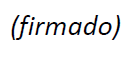 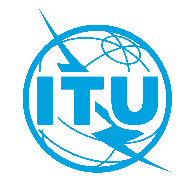 Unión Internacional de TelecomunicacionesOficina de Normalización de las TelecomunicacionesUnión Internacional de TelecomunicacionesOficina de Normalización de las TelecomunicacionesGinebra, 13 de octubre de 2021Ref.:Circular TSB 352Circular TSB 352A:–	las Administraciones de los Estados Miembros de la Unión;–	los Miembros de Sector del UIT-T;–	los Asociados del UIT-T;–	las Instituciones Académicas de la UITTel.:+41 22 730 6301+41 22 730 6301A:–	las Administraciones de los Estados Miembros de la Unión;–	los Miembros de Sector del UIT-T;–	los Asociados del UIT-T;–	las Instituciones Académicas de la UITFax:+41 22 730 5853+41 22 730 5853A:–	las Administraciones de los Estados Miembros de la Unión;–	los Miembros de Sector del UIT-T;–	los Asociados del UIT-T;–	las Instituciones Académicas de la UITCorreo-e:u4ssc@itu.intu4ssc@itu.intCopia:–	a los Presidentes y Vicepresidentes de las Comisiones de Estudio;–	a la Directora de la Oficina de Desarrollo de las Telecomunicaciones;–	al Director de la Oficina de RadiocomunicacionesAsunto:Sexta reunión de la iniciativa Unidos por ciudades inteligentes y sostenibles (U4SSC)
(virtual, 7 de diciembre de 2021)Sexta reunión de la iniciativa Unidos por ciudades inteligentes y sostenibles (U4SSC)
(virtual, 7 de diciembre de 2021)Sexta reunión de la iniciativa Unidos por ciudades inteligentes y sostenibles (U4SSC)
(virtual, 7 de diciembre de 2021)